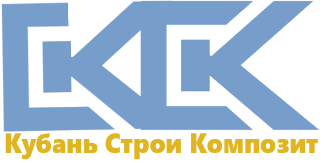 - ООО «Кубань Строй Композит»          ИНН: 2310211686 ОГРН: 1192375000674  350072 г. Краснодар,         Тел.: +7 967 657 5770     e-mail: info@kck23.ruАРМАТУРА КОМПОЗИТНАЯ СТЕКЛОПЛАСТИКОВАЯЦЕНА ЗА 1 М.П. (СКЛАД)АРМАТУРА КОМПОЗИТНАЯ СТЕКЛОПЛАСТИКОВАЯЦЕНА ЗА 1 М.П. (СКЛАД)АРМАТУРА КОМПОЗИТНАЯ СТЕКЛОПЛАСТИКОВАЯЦЕНА ЗА 1 М.П. (СКЛАД)АРМАТУРА КОМПОЗИТНАЯ СТЕКЛОПЛАСТИКОВАЯЦЕНА ЗА 1 М.П. (СКЛАД)АРМАТУРА КОМПОЗИТНАЯ СТЕКЛОПЛАСТИКОВАЯЦЕНА ЗА 1 М.П. (СКЛАД)РозницаОт 3000От 5000УпаковкаØ 410/99/88/7Бухты:  50 м/п; 100м/п .Пруток:  от 1 - 12 м/п.Ø 616/1515/1314/12Бухты:  50 м/п; 100м/п .Пруток:  от 1 - 12 м/п.Ø 827/2523,5/21,522,5/20Бухты:  50 м/п; 100м/п .Пруток:  от 1 - 12 м/п.Ø 1038,5/3634,5/30,533,5/29,5Бухты:  50 м/п; 100м/п .Пруток:  от 1 - 12 м/п.Ø 1254/5051/4749/44Бухты:  50 м/п; 100м/п .Пруток:  от 1 - 12 м/п.Ø 1478/7370/6668/63Пруток:  от 1 - 12 м/п.Ø 16106/10096/9291/86Пруток:  от 1 - 12 м/п.Ø 18147/140140/135138/132Пруток:  от 1 - 12 м/п.КОМПОЗИТНАЯ СЕТКАКОМПОЗИТНАЯ СЕТКАКОМПОЗИТНАЯ СЕТКАКОМПОЗИТНАЯ СЕТКАРазмерЦена/м2.РазмерЦена/м2.1000*2000 (50*50*2)            192    1000*10000 (100*100*2,5)        174   1000*2000 (50*50*2,5)         248,5   1000*10000 (100*100*3)          2141000*2000 (100*100*2)           147,5   1000*10000 (100*100*4)          288,51000*2000 (100*100*2,5)       174 1000*10000 (150*150*4)           248,51000*3000 (50*50*2)               1921000*25000 (50*50*2)               1921000*3000 (50*50*2,5)           248,51000*25000 (50*50*2,5)            248,51000*3000 (50*50*3)               3081000*25000 (50*50*3)               3081000*3000 (100*100*2)           147,5 1000*25000 (50*50*4)                4521000*3000 (100*100*2,5)        1741000*25000 (100*100*2)            147,51000*3000 (100*100*3)            2141000*25000 (100*100*2,5)         1741000*10000 (50*50*2)              1921000*25000 (100*100*3)           2141000*10000 (50*50*2,5)        248,5   1000*25000 (100*100*4)           288,51000*10000 (50*50*3)              3081000*25000 (150*150*4)            248,51000*10000 (50*50*4)               4521000*50000 (50*50*2)             1921000*10000 (100*100*2)          147,5   1000*50000 (100*100*2,5)      174 1000*50000 (100*100*4)           288,5